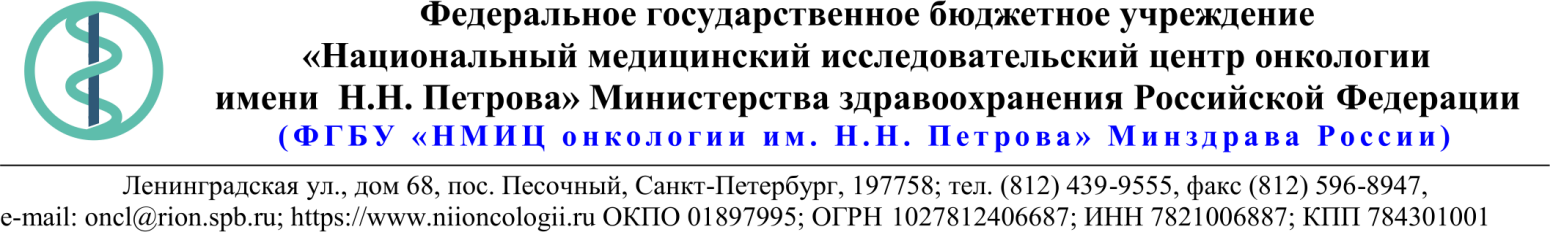 18.Описание объекта закупкиТехническое заданиеОказание услуг по техническому обслуживанию холодильного оборудованияОказание услуг по техническому обслуживанию холодильного оборудования включает в себя:1. Планово-профилактическое обслуживание2. Внеплановое техническое обслуживаниеПериод оказания услуг с 01.03.2022 по 30.12.2022Наименование оборудования, подлежащего обслуживанию:2.	Наименование, периодичность и характеристики выполняемых работ в рамках оказания услуг:Расчет  стоимости услуг по техническому обслуживанию холодильного оборудования  Заказчик: федеральное государственное бюджетное учреждение «Национальный медицинский исследовательский центр онкологии имени Н.Н. Петрова» Министерства здравоохранения Российской ФедерацииИсполнитель:  21.01.2022 № 20-08/18Ссылка на данный номер обязательна!Запрос о предоставлении ценовой информациидля нужд ФГБУ «НМИЦ онкологии им. Н.Н. Петрова» Минздрава РоссииСтруктура цены (расходы, включенные в цену товара/работы/услуги) должна включать в себя:1)	стоимость товара/работы/услуги; 2)	стоимость упаковки товара;3)	стоимость транспортировки товара от склада поставщика до склада покупателя, включающая в себя все сопутствующие расходы, а также погрузочно-разгрузочные работы;4)	расходы поставщика на уплату таможенных сборов, налоговых и иных обязательных платежей, обязанность по внесению которых установлена российским законодательством;5)  все иные прямые и косвенные накладные расходы поставщика/подрядчика/исполнителя, связанные с поставкой товара/выполнением работ/оказанием услуг и необходимые для надлежащего выполнения обязательств.Сведения о товаре/работе/услуге: содержатся в Приложении.Просим всех заинтересованных лиц представить свои коммерческие предложения (далее - КП) о цене поставки товара/выполнения работы/оказания услуги с использованием прилагаемой формы описания  товара/работы/услуги и направлять их в форме электронного документа, подписанного квалифицированной электронной цифровой подписью (электронная цифровая подпись должна быть открепленной, в формате “sig”) по следующему адресу: 4399541@niioncologii.ru.Информируем, что направленные предложения не будут рассматриваться в качестве заявки на участие в закупке и не дают в дальнейшем каких-либо преимуществ для лиц, подавших указанные предложения.Настоящий запрос не является извещением о проведении закупки, офертой или публичной офертой и не влечет возникновения каких-либо обязательств заказчика.Из ответа на запрос должны однозначно определяться цена единицы товара/работы/услуги и общая цена контракта на условиях, указанных в запросе, срок действия предлагаемой цены.КП оформляется на официальном бланке (при наличии), должно содержать реквизиты организации (официальное наименование, ИНН, КПП - обязательно), и должно содержать ссылку на дату и номер запроса о предоставлении ценовой информации. КП должно содержать актуальные на момент запроса цены товара (работ, услуг), технические характеристики и прочие данные, в том числе условия поставки и оплаты, полностью соответствующие указанным в запросе о предоставлении ценовой информации.В КП должно содержаться однозначное указание на то, что предлагаемые товары (работы, услуги) полностью и по всем запрошенным характеристиками соответствуют описанию объекта закупки, содержащемуся в запросе о предоставлении ценовой информации, выраженное одним из следующих способов: - указанием в КП соответствующего запросу описания товара (работы, услуги)- подтверждением в тексте КП намерения поставки товара (выполнения работы, услуги) на условиях, указанных в запросе, в случае заключения контракта.1.Наименование ЗаказчикаФГБУ "НМИЦ онкологии им. Н.Н. Петрова" Минздрава России2.Наименование объекта закупкиОказание услуг по техническому обслуживанию холодильного оборудования3.Коды ОКПД2 / КТРУУказаны в пункте 184.Место исполнения обязательств (адрес поставки, оказания услуг, выполнения работ)197758, Россия, г. Санкт- Петербург, п. Песочный, ул. Ленинградская, дом 685.АвансированиеНе предусмотрено6.Срок окончания действия договора (контракта)25.12.20227.Установление сроков исполнения обязательств контрагентомУстановление сроков исполнения обязательств контрагентом7.1Срок начала исполнения обязательств контрагентом:01.03.20227.2Срок окончания исполнения обязательств контрагентом не позднее30.12.20227.3Периодичность выполнения работ, оказания услуг либо количество партий поставляемого товаров: (обязательства контрагента)Ежемесячно8.ОплатаВ соответствии с частью 13.1 статьи 34 Федерального закона от 05.04.2013 № 44-ФЗ9.Документы, которые должны быть представлены поставщиком (подрядчиком, исполнителем) вместе с товаром (результатом выполненной работы, оказанной услуги)- технический акт оказанных услуг, без указания стоимости Услуг. Акт составляется Исполнителем в произвольной форме. В акте в обязательном порядке должна быть указана следующая информация:10.Специальное право, которое должно быть у участника закупки и (или) поставщика (подрядчика, исполнителя) (наличие лицензии, членство в саморегулируемой организации и т.п.)Не предусмотрено11.Дополнительные требования к участникам закупки (при наличии таких требований) и обоснование этих требованийНе предусмотрено12.Срок действия гарантии качества товара (работы, услуги) после приемки Заказчиком12 месяцев13.Размер обеспечения гарантийных обязательств (до 10% НМЦК)Не предусмотрено14.Предоставляемые участникам закупки преимущества в соответствии со статьями 28 и 29 Закона № 44-ФЗНе предусмотрено15.Запреты, ограничения допуска, условия допуска (преференции) иностранных товаровНе предусмотрено16.Страна происхождения (указывается участником в заявке, коммерческом предложении)-17.Количество и единица измерения объекта закупки10 месяцев Ед. изм. Месяц№ п/пНаименование оборудования, подлежащего обслуживаниюЕдиница измерения по ОКЕИКол-воКлинический корпус холодный цехКлинический корпус холодный цехКлинический корпус холодный цехКлинический корпус холодный цех1Агрегат (GCU451NO170F/ELX  Electrolux)шт12Воздухоохладители (Garcia Camara)шт33Сплит-система POLAIR SM 218 SFшт24Сплит-система POLAIR SM 115 SFшт15Сплит-система POLAIR SB 331 Sшт.1Корпус прозекторскойКорпус прозекторскойКорпус прозекторскойКорпус прозекторской6Наружный блок (H29A723DBEA RSG)шт17Воздухоохладитель (Garcia Camara)шт1Клинический корпус остывочная Клинический корпус остывочная Клинический корпус остывочная Клинический корпус остывочная 8Агрегат на базе компрессора Cubigel MS34TBшт1Лабораторный корпус Лаборатория молекулярной онкологииЛабораторный корпус Лаборатория молекулярной онкологииЛабораторный корпус Лаборатория молекулярной онкологииЛабораторный корпус Лаборатория молекулярной онкологии9Сплит-система Север BGS 537 S c зимним комплектомшт210Сплит-система POLAIR SM 342 SDUшт1Итого:шт14№ п/пНаименование и характеристики выполняемых работПериодичность1.Исполнитель оказывает услуги по планово-профилактическому обслуживанию оборудования согласно эксплуатационной документации и рекомендациям завода-изготовителя в целях поддержания всех систем и блоков оборудования в рабочем состоянии, в том числе:Исполнитель оказывает услуги по планово-профилактическому обслуживанию оборудования согласно эксплуатационной документации и рекомендациям завода-изготовителя в целях поддержания всех систем и блоков оборудования в рабочем состоянии, в том числе:1.1.Периодический контроль технического состояния, включающий в себя:проверку целостности кабелей, соединительных проводников, коммутирующих устройств, магистралей;проверку органов управления, контроля, индикации и сигнализации на целостность, четкость фиксации, отсутствия люфтов, срабатывания защитных устройств и блокировок;контроль состояния деталей, узлов, механизмов, подверженных повышенному износу;проверку функционирования основных и вспомогательных узлов, измерительных, регистрирующих и защитных устройств;проверку изделия на соответствие требованиям электробезопасности;инструментальный контроль основных технических характеристик.Еженедельно1.2.Периодическое техническое обслуживание, включает в себя:очистка от пыли, грязи и т.п. изделия в целом или его составных частей; чистка, смазка и, при необходимости, переборка механизмов и узлов;затяжка ослабленных крепежных элементов;заправка расходными материалами, специальными жидкостями и др.; замена отработавших ресурс составных частей;      настройка регулировка и калибровка изделия (код для входа в сервисный режим получить у предприятия изготовителя оборудования).своевременное определение потребности в запасных частях к оборудованию;письменное уведомление Заказчика о необходимости приобретения запасных частей к оборудованию.Еженедельно2.Исполнитель оказывает услуги по внеплановому техническому обслуживанию оборудования неограниченное количество раз по заявкам Заказчика, в том числе:Исполнитель оказывает услуги по внеплановому техническому обслуживанию оборудования неограниченное количество раз по заявкам Заказчика, в том числе:2.1.Внеплановое техническое обслуживание оборудования, включающее в себя:обеспечение расходными материалами (стоимость всех расходных материалов входит в цену Контракта);настройку, регулировку и калибровку изделия (с использованием калибровочных материалов);определение потребности в запасных частях к оборудованию, не входящих в перечень подлежащих замене при сервисном обслуживании, и письменное уведомление об этом Заказчика;обеспечение запасными частями узлами, агрегатами и расходными материалами стоимость которых не превышает 5 000,00 (пять тысячи) рублей за единицу продукции, исходя из цены производителя отдельно взятых изделий;замену отработавших ресурс составных частей.- замена запасных частей, стоимость которых не превышает 5 000,00 рублей за единицу продукции (стоимость запасных частей входит в стоимость услуг).- замена запасных частей, стоимость которых превышает   5 000,00 рублей за единицу продукции (запасные части предоставляются Заказчиком).проверку основных параметров работы оборудования после текущего ремонта, если этот ремонт проводился на функциональных узлах и блоках оборудования и мог повлиять на его выходные параметрыПо заявке, в течение 3 (трех) рабочих дней с момента письменного (по факсу, электронной почте) обращения Заказчика2.2.Выезд специалиста к месту выполнения  работ, в случае выхода оборудования из строя.По заявке, в течение 3 (трех) часов с момента письменного (по факсу, электронной почте) обращения Заказчика.№ п/пНаименование услугЕд.изм.Кол-во в месяцЦеназа ед.изм. в месяцСумма в месяц(руб.)Кол-во в период действия контрактаСумма в период действия контракта (руб.)Клинический корпус холодный цехКлинический корпус холодный цехКлинический корпус холодный цехКлинический корпус холодный цехКлинический корпус холодный цехКлинический корпус холодный цехКлинический корпус холодный цехКлинический корпус холодный цех1Агрегат (GCU451NO170F/ELX  Electrolux)Усл. Ед.1102Воздухоохладители (Garcia Camara)Усл. Ед.3303Сплит-система POLAIR SM 218 SFУсл. Ед.2204Сплит-система POLAIR SM 115 SFУсл. Ед.1105Сплит-система POLAIR SB 331 S110Корпус прозекторскойКорпус прозекторскойКорпус прозекторскойКорпус прозекторскойКорпус прозекторскойКорпус прозекторскойКорпус прозекторскойКорпус прозекторской6Наружный блок (H29A723DBEA RSG)1107Воздухоохладитель (Garcia Camara)110Клинический корпус остывочная Клинический корпус остывочная Клинический корпус остывочная Клинический корпус остывочная Клинический корпус остывочная Клинический корпус остывочная Клинический корпус остывочная Клинический корпус остывочная 8Агрегат на базе компрессора Cubigel MS34TB110Лабораторный корпус Лаборатория молекулярной онкологииЛабораторный корпус Лаборатория молекулярной онкологииЛабораторный корпус Лаборатория молекулярной онкологииЛабораторный корпус Лаборатория молекулярной онкологииЛабораторный корпус Лаборатория молекулярной онкологииЛабораторный корпус Лаборатория молекулярной онкологииЛабораторный корпус Лаборатория молекулярной онкологииЛабораторный корпус Лаборатория молекулярной онкологии9Сплит-система Север BGS 537 S c зимним комплектом22010Сплит-система POLAIR SM 342 SDU110Итого: